合約編號OOO字第000號文藻外語大學Wenzao Ursuline University of Languages實習時數證明書Certificate of Internship文藻外語大學______系學生______，自民國___年___月___日至民國___年___月___日至_________機構實習，實習時數共___小時，特此證明。This is to certify that ____________ of _____________ Department, has successfully completed Internship Program from ____________ to ____________, totally _____ hours.公司章戳：Host Institution ：實習機構指導人員簽章：Supervisor： 中華民國    年    月     日Date： 備註：本證明書可送交實習學生本人，或請逕自寄回學校之合作窗口（即簽立合約之單位）實習保險同意書本人　　　　  就讀文藻外語大學　　　　　系/所/科　 年級、學號　　　　，參加本校校外實習，（海外實習為　　年度　　　　　　　計畫），本人已清楚瞭解所簽訂實習合約書所載之相關保險內容，且本人視個人需求於實習前額外自行購買較高保額之保險，以保障自身權益，並提供投保證明至學校留存，特此聲明。謹致	文藻外語大學系主任/計畫主持人：　　　　　　　　  （簽章）立切結書人：	　　　　　　　　　　  （簽章）通訊住址：聯絡電話：中　華　民　國　　　　　年　　　　月　　　　日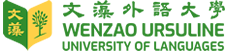 簽約單位：甲  方（實習機構）： 機構聯絡人：乙  方：文藻學校財團法人文藻外語大學指導老師：OOO老師實習課程：丙  方（實習學生）：中華民國000年00月00日立合約書人：                           （以下簡稱甲方）  	    文藻學校財團法人文藻外語大學（以下簡稱乙方）                                    （以下簡稱丙方）基於共同推動學生實習制度之共識，雙方協議訂定下列事項，共同遵循。實習合作職掌甲方管理部門參與實習課程規劃、負責學生實習職務分配、報到、訓練    及輔導丙方。乙方負責聯繫協調實習有關事項及安排分發學生實習單位，並指派輔導    教師負責指導丙方實習。	合約執行期限 實習月/週數：0 月/ 0 週 實習時數   ：000小時（總實習時數以實習證明為依據；計算方式：每日實習時數以正常工時8小時計算。）實習學生（丙方）資料 實習工作內容實習工作項目與職掌：_____________________________________________甲方工作項目安排以不影響學生健康及安全的工作為原則。實習報到乙方於實習前一週將實習生名單及報到資料寄達甲方，雙方如因事實需要延長合作期程，宜由雙方同意後另約延長。甲方於學生報到時，應即給予職前訓練，並派專人指導，職前訓練時數計入實習時數。實習薪資（津貼）：膳宿：交通：保險：（註：若實習期間甲方提供丙方經常性實習薪資或津貼，則甲方須為丙方投保勞工保險及職業災害保險，乙方則無須額外再為丙方投保意外險及傷害醫療險，此欄請敘寫：〝甲方依據實習薪資或津貼之投保級距於實習期間為丙方投保勞工保險及職業災害保險。〞；若實習期間甲方未提供丙方經常性實習薪資或津貼，乙方須於實習期間為丙方投保意外險及傷害醫療險，此欄請敘寫：〝乙方於實習期間為丙方投保學生意外險新臺幣200萬元及傷害醫療險新臺幣5萬元。〞）實習生輔導實習期間每位學生均由實習單位主管擔任指導老師，督導實務實習工作內容及進行技能指導工作。實習期間乙方依實際狀況需要安排輔導老師赴甲方訪視丙方，負責實習輔導、溝通、聯繫工作。甲方所安排之實習內容不得要求丙方協助從事違法行為。甲方如有違反，乙方得逕行終止本合約，丙方與甲方實習關係亦告終止。合約有效期間，如有一方因故須提前終止合約關係者，應提早於10日前以書面預告其他兩方，本實習合約關係並於預告期滿後終止。若甲方提供丙方經常性實習薪資或津貼者，本實習合約關係之終止，應依政府勞動法令辦理。實習考核實習期間由甲方主管及乙方實習輔導老師共同評核實習成績。甲方於實習結束後一週內函寄「文藻外語大學學生實習成績考評表」及「實習證明」至乙方。實習期間考勤依甲方規定考核。丙方如有適應或表現欠佳情形，由甲方知會乙方共同處理，經輔導未改善者得予取消丙方實習資格或轉介其他單位。甲乙雙方不定期協調檢討實習各項措施，期使實習合作更臻完善。附則為顧及甲方之業務所需，丙方得配合甲方要求簽署智慧財產權暨保密合約書。丙方及輔導老師因參加本實習合作所知悉或持有甲方之營業秘密，無論於實習期間或實習結束，均不得洩漏予任何第三人或自行加以使用，亦不得將內容揭露轉述或公開發表。本合約所有相關附件均視為本合約之一部分，具合約條款完全相同之效力，其他有關實習合作未盡事宜，甲乙丙三方得視實際需要協議後另訂之。甲方對丙方相關資料須善盡資料保護責任與符合個人資料保護法之使用範圍。為落實性別平等精神及保障實習學生權益，甲方應依性別工作平等法對丙方具有保護義務，並建制相關規範、提供申訴管道及處理機制。當丙方遭遇相關違反性別平等法令之情形，甲方應提供協助與處理，並於24小時內立即通知乙方。本合約書之準據法均以中華民國法令為準則。甲乙丙三方因本合約內容涉訟時，三方合意以台灣高雄地方法院為第一審管轄法院。丙方同意合約書內容並已告知家長。本合約書一式三份，甲、乙、丙三方各執一份存照。附件附件一：「文藻外語大學學生實習成績考評表」。附件二：「文藻外語大學學生實習證明書」。附件三：「實習保險同意書」。立合約書人：甲　方：OOOOOOOOOOO代表人：OOOOOOOOOOO 地　址：OOOOOOOOOOO統一編號：OOOOOOOOO乙　方： 文藻學校財團法人文藻外語大學　代表人：           校長地　址： 80793高雄市三民區民族一路900號統一編號：76000424丙  方：中華民國000年00月00日文藻外語大學Wenzao Ursuline University of Languages學生校外實習成績考評表Internship Evaluation Form本表為學生校外實習成績考評表，請實習機構指導人員於學生實習結束後寄回學校之合作窗口（即簽立合約之單位）。This evaluation form is to be completed by the supervisor after the intern’s completion of internship. Please send the completed form to the personnel of the unit of Wenzao that you cooperate with （that is, the unit that you sign the contract with） after students finish their internship. 學生之實習報告最遲應於實習結束前一週內繳交乙份給實習機構指導人員評核。Upon completing the internship, the intern student should hand in the Internship Report to the supervisor within one week.